                    BANDO RIPARTENZA – PISA 2021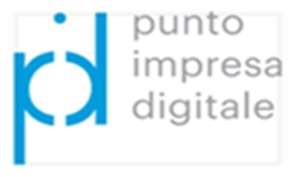 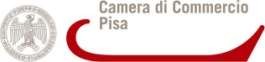 ALLEGATO AMODULO DI DOMANDA ALLA CAMERA DI COMMERCIO DI PISAIl/La sottoscritto/a:In qualità di:Titolare/Legale rappresentante dell’impresaCHIEDEla concessione di un contributo massimo pari a €	di cui al “Bandoripartenza – Pisa 2021” – relativo alle seguenti spese:Ambito 1 - Innovazione Digitale:Ambito 2 - RipartenzaAmbito 3 - Sviluppo Competenze tecniche e digitali:Ambito 4: sviluppo competenze finanziarieDICHIARA(dichiarazione sostitutiva dell’atto di notorietà – art. 47 DPR 28.12.2000 n. 445)Di aver preso visione e compreso il “Bando Ripartenza – Pisa 2021”;Che l’impresa non è sottoposta a liquidazione e/o a procedure concorsuali quali fallimento, amministrazione controllata, amministrazione straordinaria, concordato preventivo, liquidazione coatta amministrativa, scioglimento volontario, piano di ristrutturazione dei debiti, alla data del 31 dicembre 2019;di	essere	consapevole	che	il		seguente	indirizzo PEC 					, già indicato nell’anagrafica della domanda telematica WebTelemaco costituisce domicilio speciale ai fini della procedura e tramite cui verranno pertanto gestite tutte le comunicazioni successive all’invio della domanda;di non avere in corso contratti di fornitura di  servizi,  anche  a titolo gratuito,  con la  Camera di Commercio di Pisa, ai sensi dell’articolo 4, comma 6 del D.L. 6/7/2012, n. 95 (convertito nella L. 7/8/2012, n. 135);che tutta la documentazione allegata è conforme agli originali;che per gli stessi beni e servizi per i quali si richiede il voucher di cui al presente bando: non sono stati richieste altre agevolazioni, che unitamente alla presente superano il costo ammissibile del bene e servizio sono state richieste altre agevolazioni di cui ai regolamenti De minimis o concessi ai sensi di un regolamento di esenzione, MA a condizione che siano rispettate le disposizioni e le norme relative al cumulo previste da tali regolamenti.DICHIARA, altresì, a fini fiscali per l’applicazione della ritenuta fiscale del 4%:di esercitare attività commerciale per il reddito definito dall'Art. 55 D.P.R. 22.12.1986 n. 917;di non esercitare attività commerciale per il reddito definito dall’Art. 55 D.P.R. 22.12.1986 n. 917, ma attività agricola di cui all’Art. 32 o produttiva di reddito di fabbricati di cui all’Art. 36 del sopracitato D.P.R.DICHIARA, al fine di ottemperare a quanto disposto dall’Art. 3, comma 7 L. 136/2010, di avvalersi del seguente conto corrente dedicato per tutte le commesse pubbliche o concessioni di finanziamenti della Camera di Commercio di Pisa:Codice IBAN  					 Codici di riscontro: ABI 		CAB 	CIN				 Acceso presso Banca (Denominazione completa)/Poste Italiane 			 Filiale di 	Agenzia n. 		Via  				n. civico 	Comune 	Prov.  	DICHIARA, inoltre, i dati identificativi delle persone fisiche delegate ad operare sul conto suddetto: Il/La sottoscritto/a 	Codice Fiscale 		 Il/La sottoscritto/a 	Codice Fiscale 		 Il/La sottoscritto/a 	Codice Fiscale 	RICHIEDEla liquidazione del contributo calcolata sull’importo iva inclusa dei documenti di spesa (solo in caso di impresa soggetta a regime fiscale con iva a costo)NO	☐ SIALLEGAPreventivi/fatture. Allegare i documenti di spesa per i progetti completatiEventuale Allegato 2 - autodichiarazione di “Ulteriori fornitori” (di cui all’art. 6 comma 7 del bando) firmato digitalmente dal fornitoreEventuale Allegato 3 - Procura per la gestione della domanda da soggetto diverso da legale rappresentateDA FIRMARE DIGITALMENTE A CURA DEL RICHIEDENTE (LA DOMANDA CON FIRMA AUTOGRAFA SARÀ CONSIDERATA INAMMISSIBILE AI SENSI DELL’ART. 9 PUNTO 3 DEL BANDO.)Cognome:Nome:Cod. fiscale:Cod. fiscale:Denominazione:Denominazione:Dati impresa:Cod.fiscale:e-mail (non PEC)Persona	Internaall’aziendaSig./Sig.ra	n. di telefono:n. Prev/DataFornitoreTipologia di spesa: descrizioneImporto EuroFattPrev/Fatt (al netto di IVA – solo in caso di IVA a costoindicare importo lordo)Totale speseTotale speseTotale Contributo richiesto(50% del totale spese AMMISSIBILI)Totale Contributo richiesto(50% del totale spese AMMISSIBILI)n. Prev/DataFornitoreTipologia di spesa: descrizioneImporto EuroFattPrev/Fatt (al netto di IVA – solo in caso di IVA a costoindicare importo lordo)Totale speseTotale speseTotale Contributo richiesto(50% del totale spese AMMISSIBILI)Totale Contributo richiesto(50% del totale spese AMMISSIBILI)n. Prev/DataFornitoreTipologia di spesa: descrizioneImporto EuroFattPrev/Fatt (al netto di IVA – solo in caso di IVA a costoindicare importo lordo)Totale speseTotale speseTotale Contributo richiesto(50% del totale spese AMMISSIBILI)Totale Contributo richiesto(50% del totale spese AMMISSIBILI)n. Prev/DataFornitoreTipologia di spesa: descrizioneImporto EuroFattPrev/Fatt (al netto di IVA – solo in caso di IVA a costoindicare importo lordo)Totale speseTotale speseTotale Contributo richiesto(50% del totale spese AMMISSIBILI)Totale Contributo richiesto(50% del totale spese AMMISSIBILI)